Федеральное государственное бюджетное образовательное учреждение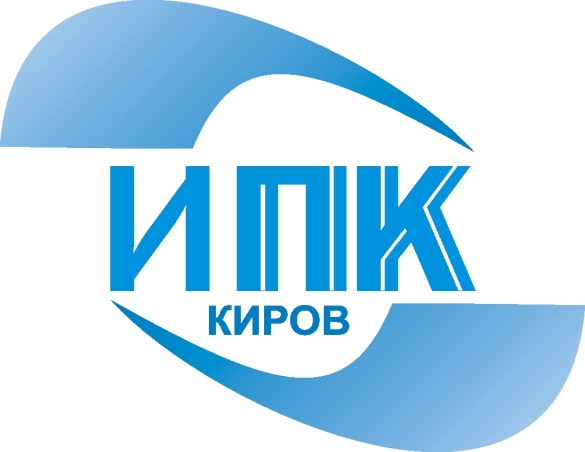 дополнительного профессионального образования«Кировский институт агробизнеса и кадрового обеспечения»приглашает пройти обучение по программам профессиональной переподготовкиЧТО ЭТО ЗА ОБУЧЕНИЕ?Профессиональная переподготовка (переквалификация) - это вид дополнительного образования для специалистов, позволяющий за короткий срок получить новую профессию.ЧТО ВЫ ПОЛУЧИТЕ?По окончанию программы выпускники получают диплом, удостоверяющий право осуществлять деятельность в новом направлении.ТРЕБОВАНИЯ К ПОСТУПАЮЩИМ!В обучении могут принять участие лица, имеющие или получающие высшее или среднее профессиональное образование. У НАС ВЫ МОЖЕТЕ ПРОЙТИ ОБУЧЕНИЕ ПО СЛЕДУЮЩИМ ПРОГРАММАМ:«Бухгалтерский учет и аудит»«Организация правового обеспечения предприятия»«Менеджмент муниципальной службы и муниципального хозяйства»«Управление государственными и муниципальными закупками»«Охрана труда»КОНТАКТНАЯ ИНФОРМАЦИЯ:8 (8332) 62-95-87,    8 (8332) 62-95-69,    8 (8332) 62-95-71umo@ipk43.ru«Бухгалтерский учеТ И аудит»В связи с обязательным применением профессиональных стандартов с 01.07.2016 г., данное обучение актуально для лиц, работающих бухгалтерами без профильного образования.Продолжительность обучения – 504 часа (6 месяцев).Форма обучения -   очная, без отрыва от производства, в вечернее время.Стоимость обучения – 10 000 (5 000*) рублей.  * Для слушателей, ранее проходивших обучение в ФГБОУ ДПО КИППКК АПК по программам профессиональной переподготовки, а также студентов техникумов, колледжей и ВУЗов.Скидки от полной стоимости для слушателя, пригласившего: 1 обучающегося – в размере 2 000 рублей, 2 обучающихся – в размере 4 000 рублей, 3 и более – 5 000 рублей.По итогам обучения выдаётся диплом о профессиональной переподготовке, предоставляющий право на ведение нового вида профессиональной деятельности в области бухгалтерского учета.Начало обучения –  15 апреля 2018 г.   Адрес: г.Киров, ул. Производственная, д. 20.В курс входит обучение работе с программой «1С. Бухгалтерия 8.3»«Организация правового обеспечения предприятия» Продолжительность обучения – 650 часов (8 месяцев). Форма бучения -   очная, без отрыва от производства, в вечернее время. Стоимость обучения – 10 000 (5 000*) рублей.  * Для слушателей, ранее проходивших обучение в ФГБОУ ДПО КИППКК АПК по программам профессиональной переподготовки, а также студентов техникумов, колледжей и ВУЗов.Скидки от полной стоимости для слушателя, пригласившего: 1 обучающегося – в размере 2 000 рублей, 2 обучающихся – в размере 4 000 рублей, 3 и более – 5 000 рублей.По итогам обучения выдаётся диплом о профессиональной переподготовке, предоставляющий право на ведение нового вида профессиональной деятельности в области организации правового обеспечения предприятияНачало обучения – 2 мая  2018 г.   Адрес: г. Киров, ул. Производственная, д. 20.Основные темы, раскрываемые в ходе обучения:законодательные акты, регламентирующие государственное устройство, производственно-хозяйственную и финансовую деятельность предприятия;гражданское, трудовое, финансовое, административное, налоговое, земельное право;порядок заключения и оформления хозяйственных, трудовых, коллективных договоров, тарифных соглашений;основы экономики, организации труда, производства и управления; порядок систематизации, учета и ведения правовой документации, использование современных информационных технологий и др.«Менеджмент муниципальной службы и муниципального хозяйства». Продолжительность обучения – 550 часа (8 месяцев). Форма обучения -   заочная, с применением дистанционных образовательных технологий (без отрыва от работы, в любом городе РФ)Стоимость обучения – 10 000 (5 000*) рублей.  * Для слушателей, ранее проходивших обучение в ФГБОУ ДПО КИППКК АПК по программам профессиональной переподготовки, а также студентов техникумов, колледжей и ВУЗов.Скидки от полной стоимости для слушателя, пригласившего: 1 обучающегося – в размере 2 000 рублей, 2 обучающихся – в размере 4 000 рублей, 3 и более – 5 000 рублей.По итогам обучения выдаётся диплом о профессиональной переподготовке, предоставляющий право на ведение нового вида профессиональной деятельности в сфере муниципальной службы и муниципального хозяйства Начало обучения –  15 апреля 2018 г.Программа предназначена для:лиц с непрофильным высшим образованием, претендующим на замещение должностей муниципальной службы и поступление на работу в муниципальные учреждения (организации, предприятия);муниципальных служащих, стремящихся к профессиональному росту и развитию управленческой карьеры в органах местного самоуправления;руководителей и должностных лиц органов власти, государственных и муниципальных учреждений, не имеющих базового образования по направлению «Менеджмент» (профиль «Государственное и муниципальное управление»);лиц, имеющих высшее профессиональное образование.Основные темы, раскрываемые в ходе обучения:Государственное управлениеИнформационно-документационное обеспечение управленияОрганизационно-правовые основы муниципальной службыСлужебное поведение государственного служащегоВзаимодействие органов МСУ и государственных органовМуниципальное хозяйствоСоциальная сфера муниципального образованияУправление местным сообществомРазвитие муниципального образованияОбучившие по данной программе могут получить конкурентные преимущества при поступлении на муниципальную службу, работу в муниципальные учреждения (организации, предприятия)  «УПРАВЛЕНИЕ ГОСУДАРСТВЕННЫМИ И МУНИЦИПАЛЬНЫМИ ЗАКУПКАМИ»В соответствии с п.6 статьи 38 Федеральный закон от 05.04.2013 № 44-ФЗ, работники контрактной службы, контрактный управляющий должны иметь высшее образование или дополнительное профессиональное образование в сфере закупок.Продолжительность обучения – 250 часов (1,5 месяца).Форма обучения -   очно-заочная с применением дистанционных образовательных технологий с частичным отрывом от работы.Стоимость обучения – 21 000 (13 400*) рублей.  * Для слушателей, проходивших обучение в государственных образовательных организациях в рамках программ повышения квалификации, подготовленных в соответствии с Федеральным законом от 05.04.2013 г. № 44-ФЗ начиная с 2015 г. в объеме не менее 108 часов.По итогам обучения выдаётся диплом о профессиональной переподготовке, предоставляющий право на ведение нового вида профессиональной деятельности в области управления государственными и муниципальными закупками.Период обучения: 09 апреля – 19 мая (очно с 09 по 21 апреля, заочно с 23 апреля по 19 мая), 08 октября – 17 ноября (очно с 08 по 20 октября, заочно с 22 октября по 17 ноября). «Охрана труда»С 1 июля 2016 года в соответствии с Трудовым кодексом РФ (статьи 195.3 и 217), приказом Минздравсоцразвития России № 559н от 17 мая 2012 года и профессиональным стандартом "Специалист в области охраны труда" работник, претендующий на должность «Специалист по охране труда», должен иметь базовое профессиональное образование либо пройти профессиональную переподготовку по охране труда.Продолжительность обучения – 256 часов  (3 месяца)Форма обучения - заочная с применением дистанционных образовательных технологий (без отрыва от работы, в любом городе РФ)Стоимость обучения – 18 000 рублей По итогам обучения выдаётся диплом о профессиональной переподготовке, предоставляющий право на ведение нового вида профессиональной деятельности в сфере охраны труда.Начало обучения: по мере комплектования групп.